Розділ II. РІВНЯННЯ І НЕРІВНОСТІ§26. ПОКАЗНИКОВІ РІВНЯННЯ.Рівняння називають показниковим, якщо його невідомі входять лише до показників степенів при сталій основі.Приклади показникових рівнянь: тощо.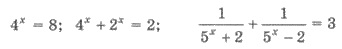 1. Рівняння ах = b, де ах = b.Якщо b ≤ 0, то рівняння ах = b, а > 0, а ≠ 1 не має розв’язків, оскільки вираз ах приймає лише додатні значення.Якщо b > 0, то рівняння має єдиний розв’язок, який використовуючи основну логарифмічну тотожність можна записати так х = loga b.Зауважимо, що, якщо b = ас ,то маємо ах = ас і звідки х = с.Приклад 1. Розв’яжіть рівняння: 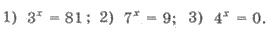 Розв’язання. 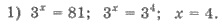 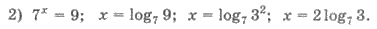 3) 4х = 0. Рівняння не має розв’язків.Аналогічно розв’язуються рівняння 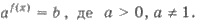 Приклад 2. Розв’яжіть рівняння: 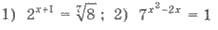 Розв’язання. 1) Оскільки  то маємо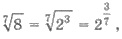 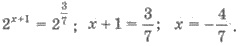 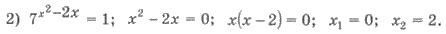 2. Рівняння af(x) = ag(x), де а > 0, а ≠ 1.Рівняння af(x) = ag(x), де а > 0, а ≠ 1, рівносильне рівнянню f(х) = g(x).Приклад. Розв’яжіть рівняння: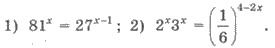 Розв’язання. 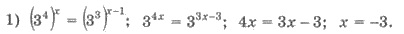 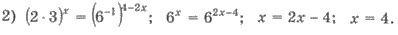 §26. ПОКАЗНИКОВІ РІВНЯННЯ.3. Зведення показникових рівнянь до найпростіших способом винесення спільного множника за дужки.Цей спосіб можна використовувати у випадку, коли рівняння містить кілька виразів виду , де mi — різні числа. Тоді використовуємо формулу = ах та виносимо за дужки спільний множник. Після спрощень отримаємо рівняння виду ах = b.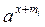 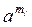 Приклад. Розв’яжіть рівняння: 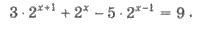 Розв’язання.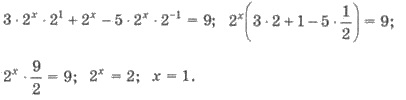 4. Рівняння виду af(x) = bf(x), де а > 0, а ≠ 1, b > 0, b ≠ 1.Поділимо ліву і праву частини рівняння af(x) = bf(x) (де а > 0, а ≠ 1, b > 0, b ≠ 1) на bf(x) ≠ 0. Тоді (a/b)f(x) =1, а, отже, f(х) = 0.Приклад. Розв’яжіть рівняння: 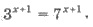 Розв’язання. Поділимо ліву і праву частини рівняння на 7Х+1 ≠ 0. Маємо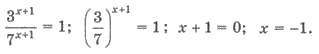 5. Заміна змінних у показникових рівняннях.Досить часто показникові рівняння можна звести до алгебраїчного за допомогою заміни t = af(x), зауважимо, що t > 0.Приклад 1. Розв’яжіть рівняння: 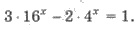 Розв’язання. Заміна 4х = t , t > 0. Тоді  Маємо  — не задовольняє умову t > 0.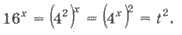 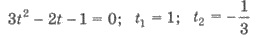 Отже, 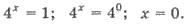 Приклад 2. Розв’яжіть рівняння: 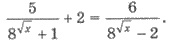 Розв’язання. Заміна  Маємо рівняння  Розв’язавши його, матимемо t1 = 4; t2 = -2,5 - не задовольняє умову t> 0. Тоді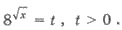 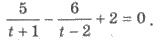 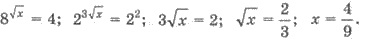 6. Однорідні показникові рівняння.Рівняння виду  є однорідним показниковим рівнянням другого степеня.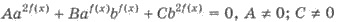 Метод розв’язання такого рівняння полягає в діленні лівої і правої частини на b2f(х) ≠ 0 (або на а2f(x) ≠ 0). Тоді маємо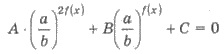 Далі заміна 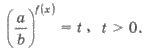 Приклад. Розв’яжіть рівняння: 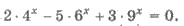 Розв’язання. Оскільки  то рівняння зводиться до однорідного 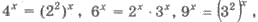 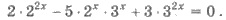 Ділимо ліву і праву частини рівняння на 32х ≠ 0.Маємо 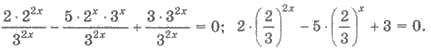 Заміна  Тоді  Маємо 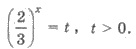 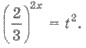 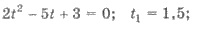 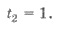 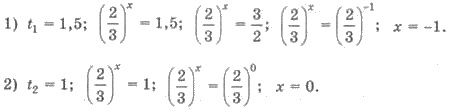 §27. ПОКАЗНИКОВІ НЕРІВНОСТІ.1. Нерівності виду ax ≥ b, ax > b, ax ≤ b, ax < b, де a > 0, a ≠ 1.Оскільки аx > 0 для всіх значень х при а > 0, а ≠ 1, то у випадку b ≤ 0 множиною розв’язків нерівностей ах ≥ b, ах > b є множина R, а нерівності ах ≤ b, ах < b не будуть мати розв’язків.Приклад 1. Розв’яжіть нерівності: 1) 2x ≥ -5; 2) 3x < -1.Розв’язання. 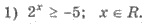 2) 3x < -1, нерівність не має розв’язків.Розглянемо нерівність ах ≥ b при а > 0, а ≠ 1, b > 0. Схему розв’язання цієї нерівності подамо у вигляді таблиці.Зауважимо, що нерівності  розв’язуються аналогічними методами. Якщо и = ас, де с - деяке число, то відповідно матимемо: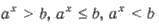 для 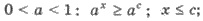 для 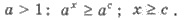 Приклад 2. Розв’яжіть нерівності: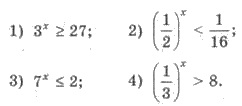 Розв’язання.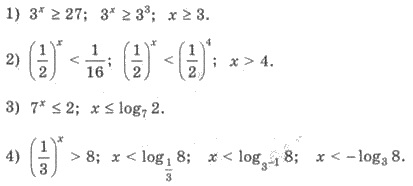 Аналогічно розв’язуються нерівності у випадку, коли замість x маємо f(x).Приклад 3. Розв’яжіть нерівність: 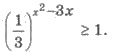 Розв’язання. 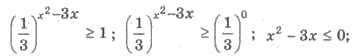  (мал. 47).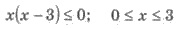 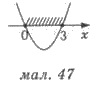 2. Нерівності виду af(x) ≥ ag(x), af(x) > ag(x) , де a > 0, a ≠ 1.Метод розв’язування нерівності ах ≥ b можна узагальнити для нерівностей виду af(x) ≥ ag(x), af(x) > ag(x) , де a > 0, a ≠ 1. Подамо метод розв’язування нерівності у вигляді таблиці.Аналогічно розв’язується нерівність виду af(x) > ag(x).Приклад. Розв’яжіть нерівності: 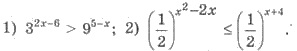 Розв’язання.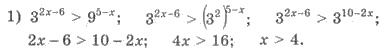 2) Оскільки 0 < ½ < 1, то маємо  Розв’язавши цю нерівність, маємо х ≤ -1 або х ≥ 4 (мал. 48).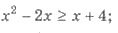 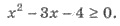 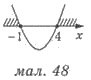 3. Розв’язування складніших показникових нерівностей.При розв’язуванні більш складних показникових нерівностей використовують ті самі прийоми, що й при розв’язуванні рівнянь: спосіб винесення за дужки спільного множника, заміну змінних тощо, намагаючись зводити нерівності до найпростіших.Приклад 1. Розв’яжіть нерівність: 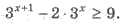 Розв’язання. 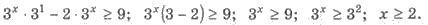 Приклад 2. Розв’яжіть нерівність: 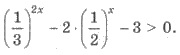 Розв’язання. Заміна  Розв’язуючи цю нерівність, отримаємо t < -1 або t > 3. Повертаємося до змінної х: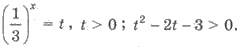  - немає розв’язків.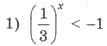 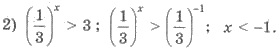 Отже, розв’язками нерівності є множина (-∞;-1).§28. ЛОГАРИФМІЧНІ РІВНЯННЯ.Рівняння називають логарифмічним, якщо його невідомі входять лише під знаками логарифмів.Приклади логарифмічних рівнянь:  тощо.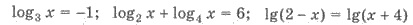 Розглянемо деякі види логарифмічних рівнянь та методи їх розв’язання.1. Рівняння виду loga x = b.Рівняння loga х = b, де a > 0, а ≠ 1, b — будь-яке число можна розв’язати використовуючи означення логарифма. Отримаємо: х = аb.Аналогічно розв’язуються рівняння, в яких замість х у рівняння входить f(x).Приклад. Розв’яжіть рівняння: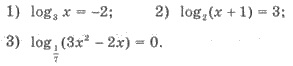 Розв’язання. 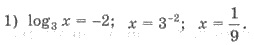 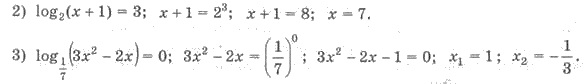 2. Рівняння виду loga f(x) = loga g(x).Рівняння виду  рівносильне системі  або системі 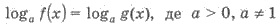 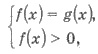 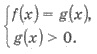 Приклад. Розв’яжіть рівняння: lg(х2 + 2х - 7) = lg(x - 1).Розв’язання. Рівняння рівносильне системі: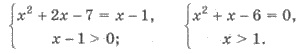 Розв’язками рівняння х2 + х - 6 = 0 є числа х1 = 2; х2 = -3. Але лише перший з них задовольняє умову х > 1. Отже х = 2 - єдиний корінь початкового рівняння.3. Рівняння виду loga f(x) = g(x).Рівняння виду  рівносильне рівнянню 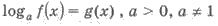 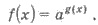 Приклад. Розв’яжіть рівняння: 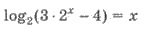 Розв’язання. Рівняння рівносильне такому 3 ∙ 2х - 4 = 2х. Далі маємо 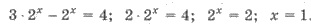 4. Рівняння, які зводяться до найпростіших за допомогою формул логарифмування.При розв’язуванні більш складних логарифмічних рівнянь можна дотримуватися наступної схеми:1) Знаходимо ОДЗ рівняння.2) За допомогою формул логарифмування зводимо рівняння до виду span lang=EN-US style='font-family:"Verdana","sans-serif"'>logaf(x) = b або до виду logaf(x) = logag(x).3) Розв’язуємо отримане рівняння.4) Перевіряємо корені на предмет входження в ОДЗ початкового рівняння та даємо відповідь.Приклад 1. Розв’яжіть рівняння 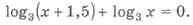 Розв’язання. ОДЗ рівняння знайдемо з системи  тобто х > 0.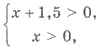 Маємо  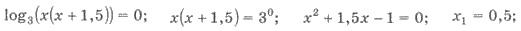 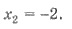 ОДЗ рівняння задовольняє лише перший корінь. Отже, х = 0,5 — єдиний корінь рівняння.Приклад 2. Розв’яжіть рівняння 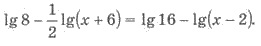 Розв’язання. ОДЗ рівняння знайдемо із системи 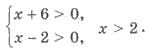 Домножимо ліву і праву частини рівняння на 2, щоб позбутися дробів: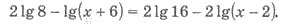 Використаємо формулу логарифмування: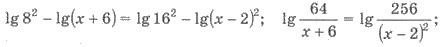 Тоді  x1 = 10; х2 = -2. ОДЗ рівняння задовольняє лише перший корінь. Отже, x = 10 — єдиний корінь рівняння.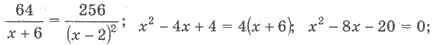 5. Заміна змінних у логарифмічних рівняннях.Часто логарифмічні рівняння зводяться до алгебраїчних заміною loga f(х) = t.Приклад 1. Розв’яжіть рівняння 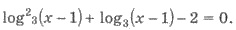 Розв’язання. Заміна  Маємо 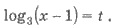 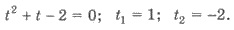 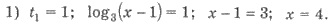 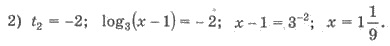 Приклад 2. Розв’яжіть рівняння 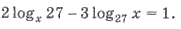 Розв’язання. Маємо  Заміна log27x = t. Тоді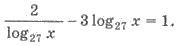 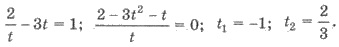 1) t1 = -1; log27 x = -1; х = 27-1; х1= 1/27.2) t2 = 2/3; log27 х = 2/3; х = 272/3; x1 = (З3)2/3; х2 = 9.Отже, 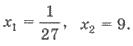 §29. ЛОГАРИФМІЧНІ НЕРІВНОСТІ.По аналогії з рівняннями, нерівності називають логарифмічними, якщо в цю нерівність невідома входить лише під знаком логарифма.1. Нерівності виду loga x ≥ b, loga x > b, loga x ≤ b, loga x < b.При розв’язуванні нерівностей виду loga x ≥ b, loga x > b, loga x ≤ b, loga x < b можна користуватися наступними принципами:1) якщо а > 1, то при переході до нерівності-неслідну знак нерівності залишимо без змін; якщо 0 < а < 1, то знак нерівності змінюємо на протилежний.2) якщо в отриманій нерівності-неслідну є гарантія виконання ОДЗ: х > 0, то отриману нерівність нічим не доповнюємо; якщо такої гарантії немає, то доповнюємо дану нерівність умовою х > 0.Покажемо (у вигляді схеми) як дані принципи використовуються, наприклад, при розв’язуванні нерівності loga х > b.Аналогічно розв’язуються нерівності, у яких замість х, у нерівність входить f(x).Приклад. Розв’яжіть нерівність: 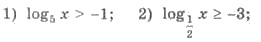 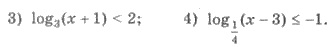 Розв’язання.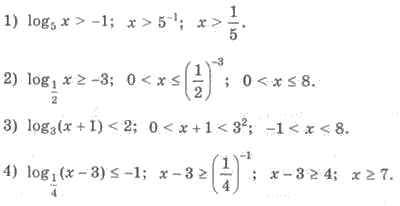 2. Нерівності виду loga f(x) ≥ loga g(x), loga f(x) > loga g(x).Подамо метод розв’язування нерівності loga f(x) ≥ loga g(x) у вигляді таблиці:Нерівність виду loga f(x) > loga g(x) розв’язується аналогічно.Приклад. Розв’яжіть нерівність: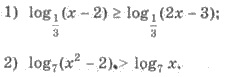 Розв’язання. 1) Оскільки 0 < 1/3 < 1, то знак нерівності змінюємо на протилежний х – 2 ≤ 2х - 3. Крім того треба врахувати х – 2 > 0 (тоді умова 2х - 3 > 0 буде виконуватися автоматично). Отже, нерівність рівносильна системі: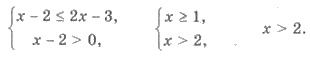 2) Оскільки 7 > 1, то знак нерівності не змінюємо х2 - 2 > х. Крім того треба врахувати х > 0 (умова х2 - 2 > 0 виконується автоматично).Отже, маємо: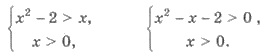 Розв’язки першої нерівності: х < -1 і х > 2 (мал. 49 — схема вгорі). Враховуючи х > 0, маємо розв’язки: х > 2.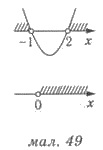 Отже, розв’язком початкової нерівності є множина: х > 2.3. Розв’язування складніших логарифмічних нерівностей.При розв’язуванні більш складних логарифмічних нерівностей використовуємо прийоми розв’язування логарифмічних рівнянь та принципи за якими розв’язуються найпростіші логарифмічні нерівності.Приклад 1. Розв’яжіть нерівність: 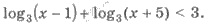 Розв’язання. Область допустимих значень знайдемо із системи: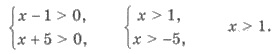 На цій області визначення маємо (х - 1)(х + 5) < 3. Оскільки 3 > 1, то знак нерівності не змінюємо: (х - 1)(х + 5) < 33.При х > 1 умова (х - 1)(х + 5) > 0 виконується автоматично.Маємо 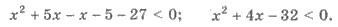 Звідки -8 < х < 4 (мал. 50 — схема вгорі). Необхідно врахувати область визначення: х > 1 (мал. 50 — схема внизу).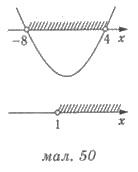 Відповіддю до початкової нерівності є переріз множин -8 < х < 4 і х > 1, тобто 1 < х < 4.Приклад 2. Розв’яжіть нерівність: 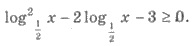 Розв’язання. Заміна  Тоді t2 – 2t – 3 ≥ 0, звідки t ≤ -1 або t ≥ 3 (мал. 51). Маємо: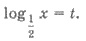 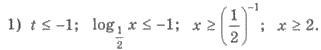 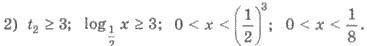 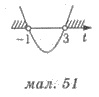 Отже, розв’язками початкової нерівності є об’єднання множин х ≥ 2 і 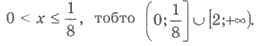 §30. СИСТЕМИ, ЩО МІСТЯТЬ ПОКАЗНИКОВІ І ЛОГАРИФМІЧНІ РІВНЯННЯ.При розв’язуванні системи, що містять показникові і логарифмічні рівняння, використовують прийоми розв’язування систем (спосіб підстановки, спосіб додавання, заміну змінних) та методи розв’язування показникових і логарифмічних рівнянь.Приклад 1. Розв’яжіть систему рівнянь: 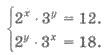 Розв’язання. Помножимо перше рівняння системи на друге, маємо  Звідси y = 3 – x.Підставимо у перше рівняння початкової системи: 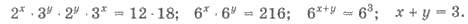 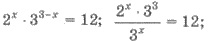 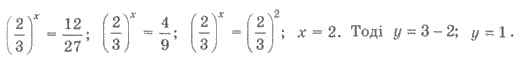 Отже, (2;1) — розв’язок системи рівнянь.Приклад 2. Розв’яжіть систему рівнянь: 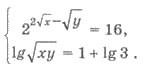 Розв’язання. Оскільки 16 = 24 і х > 0 і y > 0, то маємо: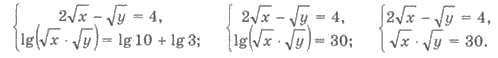 Заміна  Маємо: 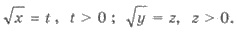 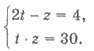 Враховуючи t > 0 і z > 0, отримаємо t = 5; z = 6. Тоді  = 5; х = 25;  = 6; у = 36. Отже, (25;36) — розв’язок системи.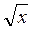 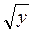 Приклад 3. Розв’яжіть систему рівнянь: 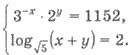 Розв’язання. Із другого рівняння системи дістаємо: 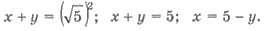 Підставимо у перше рівняння замість х вираз 5 - у. Маємо 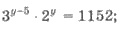 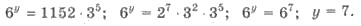 Тоді, х = 5 - у; х = 5 - 7; х = -2. Отже, (-2;7) — розв’язок системи.Приклад 4. Розв’яжіть систему рівнянь: 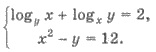 Розв’язання. Із першого рівняння системи дістанемо 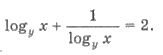 Заміна 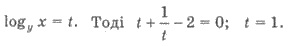 Значить, logух = 1. Початкова система рівносильна такій: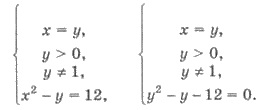 Звідси, у = 4, тоді х = 4.Отже, (4;4) — розв’язок системи.Приклад 5. Розв’яжіть систему рівнянь: 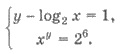 Розв’язання. Логарифмуючи друге рівняння за основою 2 (враховуючи додатність лівої частини рівняння), дістанемо:  Маємо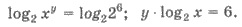 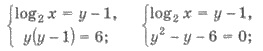 Звідси у1 = 3, тоді 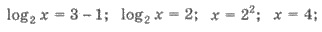 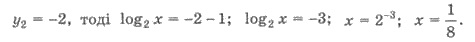 Отже, пари (4;3) і (1/8;-2) — розв’язки системи рівнянь.КОНТРОЛЬНИЙ ТЕСТ № 7ах ≥ b; а > 0, а ≠ 1, b > 0ах ≥ b; а > 0, а ≠ 1, b > 00 < а < 1а > 1Знак нерівності змінюється на протилежний х ≤ loga bЗнак нерівності не змінюється х ≥ loga baf(x) ≥ ag(x)af(x) ≥ ag(x)0 < а < 1а > 1Знак нерівності змінюється на протилежний f(х) ≤ g(x)Знак нерівності не змінюється f(х) ≥ g(x)loga x ≥ b a > 0, a ≠ 0, b – будь-яке числоloga x ≥ b a > 0, a ≠ 0, b – будь-яке число0 < а < 1а > 1Знак нерівності змінюється на протилежний0 < x ≤ abЗнак нерівності не змінюєтьсяx ≥ abloga f(x) ≥ loga g(x)loga f(x) ≥ loga g(x)0 < а < 1а > 1Знак нерівності змінюється на протилежний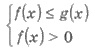 Знак нерівності не змінюється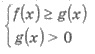 